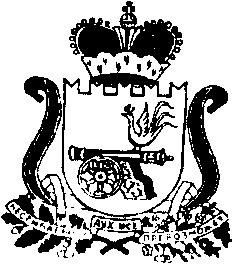 АДМИНИСТРАЦИЯ МУНИЦИПАЛЬНОГО ОБРАЗОВАНИЯ«ЯРЦЕВСКИЙ РАЙОН» СМОЛЕНСКОЙ ОБЛАСТИР А С П О Р Я Ж Е Н И Еот 15.05.2020 № 342-р	В соответствии с Федеральным законом от 06.10.2003 № 131-ФЗ «Об общих принципах организации местного самоуправления в Российской Федерации», постановлением Администрации Смоленской области от 31.08.2006 № 322 «Об утверждении Правил охраны жизни людей на водных объектах Смоленской области» в целях подготовки к летнему купальному сезону и обеспечения безопасности людей на водных объектах:          1. Водными объектами, используемыми для организации купания и отдыха людей на территории муниципального образования «Ярцевский район» Смоленской области, определить:1.1. Озеро «Богодельское», расположенное по ул. Дачная в районе д.20 СОГБОУ «Ярцевский дом-интернат для престарелых и инвалидов». Зона купания на северо-западной стороне вдоль береговой линии в пределах ограждения;1.2. Озеро «Банное», расположенное по ул. Пугачёва в районе д.3  СОГБОУ «Ярцевский индустриальный техникум». Зона купания на западной стороне озера в пределах ограждения.2. Установить купальный сезон на территории муниципального образования «Ярцевский район» Смоленской области со дня отмены режима повышенной готовности, введённого Указом Губернатора Смоленской области от 18.03.2020 года № 24 по 31 августа 2020 года.3. Установить продолжительность времени для отдыха и купания с 12.00 до 18.00.4. Выполнение мероприятий по обслуживанию и содержанию мест для отдыха и купания населения, обеспечению безопасности людей в местах купания возложить на директора муниципального унитарного предприятия «Ярцевский городской парк культуры и отдыха» И.В. Лебедева.	5. Мероприятия по обеспечению безопасности людей на водных объектах осуществлять в соответствии с требованиями раздела 3 постановления Администрация Смоленской области от 31 августа 2006 г. № 322 «Об утверждении правил охраны жизни людей на водных объектах в Смоленской области».6. Опубликовать настоящее распоряжение в газете «Вести Привопья» и разместить на официальном сайте Администрации муниципального образования «Ярцевский район» Смоленской области (yarcevo.admin-smolensk.ru).7. Контроль за исполнением данного распоряжения оставляю за собой.Глава муниципального образования«Ярцевский район» Смоленской области                                В.С. МакаровО мерах по подготовке  к летнему купальному сезону 2020 года на территории муниципального образования «Ярцевский район» Смоленской области